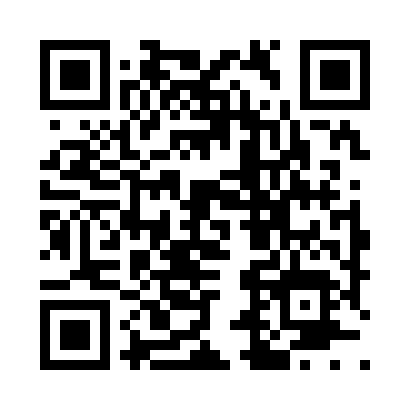 Prayer times for Cannon Hills, South Carolina, USAMon 1 Jul 2024 - Wed 31 Jul 2024High Latitude Method: Angle Based RulePrayer Calculation Method: Islamic Society of North AmericaAsar Calculation Method: ShafiPrayer times provided by https://www.salahtimes.comDateDayFajrSunriseDhuhrAsrMaghribIsha1Mon4:536:191:335:218:4710:122Tue4:546:201:335:218:4710:123Wed4:556:201:335:218:4710:124Thu4:556:201:345:218:4710:125Fri4:566:211:345:218:4610:116Sat4:576:221:345:218:4610:117Sun4:576:221:345:218:4610:118Mon4:586:231:345:228:4610:109Tue4:596:231:345:228:4510:1010Wed5:006:241:355:228:4510:0911Thu5:006:241:355:228:4510:0912Fri5:016:251:355:228:4410:0813Sat5:026:261:355:228:4410:0714Sun5:036:261:355:228:4410:0715Mon5:046:271:355:228:4310:0616Tue5:056:281:355:228:4310:0517Wed5:056:281:355:228:4210:0518Thu5:066:291:355:228:4210:0419Fri5:076:301:355:228:4110:0320Sat5:086:301:355:228:4010:0221Sun5:096:311:355:228:4010:0122Mon5:106:321:365:228:3910:0023Tue5:116:321:365:228:3810:0024Wed5:126:331:365:228:389:5925Thu5:136:341:365:228:379:5826Fri5:146:341:365:228:369:5727Sat5:156:351:365:228:359:5628Sun5:166:361:365:228:359:5529Mon5:176:371:355:218:349:5330Tue5:186:371:355:218:339:5231Wed5:196:381:355:218:329:51